МБОУ «СОШ №2 с.Ногир им. Х. Тотрова» МО - Пригородный район РСО-АКлассный час на тему « Мир современных профессий»в рамках профориентационной работы в 8 «А» классеКлассный руководитель: Чибирова И. Л.2023 годПояснительная записка к классному часу «Мир современных профессий»Данное занятие предназначено для профориентации обучающихся 8-х классов. Базируется на направлениях профориентационной работы: информационное  и  консультационное.Данные занятие основываются на программах предпрофильной подготовки Е. А. Климова «Курс занятий по профориентации “Мои профессиональные намерения”» и Г. В. Резапкиной «Психология и выбор профессии».Цель занятия: актуализировать процесс профессионального самоопределения учащихся за счёт специальной организации их деятельности, включающей получение знаний о себе и о мире профессиий.Основные задачи:1.  сформировать у обучающихся положительное отношение к труду;2.  расширить представления обучающихся о современном «рынке профессий»;3.  сформировать положительное отношение к себе, осознание своей индивидуальности применительно к реализации себя в будущей профессии;4.  научить разбираться в содержании профессиональной деятельности;5.  научить соотносить требования, предъявляемые профессией с индивидуальными качествами;6.  научить анализировать свои возможности и способности, (сформировать потребность в осознании и оценке качеств и возможностей своей личности).Занятие состоит из теоретической и практической части: проведено анкетирование, тестирование, цикл бесед по профориентации..Содержание занятия: Многообразие мира профессий. История вопроса. Самый надежный способ выбора профессии.Современный рынок труда. Самые востребованные профессии в мире. Ход классного часа: Классный руководитель: В последнее время на россйском рынке труда складывается парадоксальная ситуация: с одной стороны, в промышленности остро не хватает рабочих кадров, а с другой стороны, по данным Минздравсоцразвития, 16% молодых специалистов с высшим образованием являются безработными. Специалисты утверждают, что это результат неправильного профессионального выбора молодых людей. Наша задача - помочь вам найти востребованную специальность. Воспитатель: Ребята, в целях расширения представления о различных профессиях мы с вами проводили ряд мероприятий. В 6-7 классах мы искали информацию о различных профессиях. А в 8-м классе мы уже говорим об осознанном выборе профессии. Ведь от правильного выбора профессии зависит очень многое: недаром говорят, что выбирая профессмю, человек выбирает свою судьбу.Классный руководитель. Ребята, как вы думаете, что будет, если все молокозаводы мира вдруг утроят выпуск продукции и все магазины будут забиты молоком, сметаной, йогуртами и т. п.? (Эти продукты будет очень трудно продать, они начнут портиться, пропадут, а значит, пропадет чей-то труд, деньги, прибыль...)Так же и на рынке труда. Если каких-то специалистов выпускают больше, чем нужно, они не могут найти работу, наступает безработица. Профессия, специальность, квалификация - это то, что продает человек на рынке труда. Время от времени одни профессии и специальности становятся очень нужными, востребованными, престижными, другие теряют свои позиции, а третьи вообще уходят в прошлое. Воспитатель: Предлагаю вам составить списки профессий, которые модные и которые всегда нужны. Для этого разделимся на 2 группы. Первая группа будет составлять список «Самые модные профессии», вторая группа -  «Профессии, которые всегда нужны». ( Дети обсуждают, составляют списки.)Послушаем, что у вас получилось.Примерные списки профессий:Самые модные:, топ-модель, телеведущий, веб-дизайнер, пластический хирург,  президент, спикер и т. п.Профессии, которые всегда нужны: экономист, менеджер, юрист, врач, учитель, дворник, эколог, нефтяник, журналист, программист, автослесарь, строитель, шофер (водитель), парикмахер, милиционер, пекарь, земледелец, животновод, повар, бухгалтер, слесарь-водопроводчик и т. п.Конечно, здесь мы перечислили не все профессии. Их в мире, как я уже говорила, около 50 тыс. Но, выбирая себе специальность, мы ориентируемся не на весь мир, а на то общество, которое нас окружает, на страну, в которой живем.Кл. рук.: Сегодня на российской ярмарке труда самым большим спросом пользуются такие профессии: секретарь-референт, программист, менеджер по продажам, помощник руководителя, системный администратор, главный бухгалтер, специалисты по информационным технологиям.В последнее время в России появились новые профессии, которые вплотную вошли в нашу жизнь. Мы коротко расскажем о некоторых из них.1.Web-программист, web-дизайнер - это специалист по созданию сайтов для глобальной сети Интернет.2. Аудитор - это специалист, который проверяет финансовую деятельность компаний, оценивает ее успешность и эффективность.3. Бренд-менеджер - специалист, который придумывает образ продукта - бренд - и продвигает этот образ в массы.4. Логистик - специалист, регулирующий потоки: складские, транспортные, производственные. Транспортный логистик придумывает схемы перевозки грузов компании, складской логистик занимается организацией хранения продукции.5. Маркетолог - в переводе с латыни «знающий рынок». Специалист, изучающий рынок для того, чтобы узнать потребности покупателей, их вкусы и предпочтения.6. Мерчендайзер - это человек, который следит за тем, как товар его фирмы представлен в крупных магазинах. Он обходит магазины, дает советы по размещению товара, по оформлению витрин. Этой специальности пока не обучают ни в одном учебном заведении и т. д.Восп-ль:Выбор профессии - это очень важное событие в жизни каждого человека. Но какую бы профессию вы ни выбрали, вам всегда пригодятся знания, полученные в школе. Поэтому постарайтесь уже сейчас определить область ваших интересов, больше читайте, набирайтесь опыта и знаний. Для этого нужно пробовать себя в самых разных областях. Как хорошо заметил один мудрец: «Чтобы не ошибаться, нужно иметь опыт. Чтобы иметь опыт, нужно ошибаться». А сейчас мы узнаем,  какие профессии вас привлекают. (Выступления обучающихся о профессиях, которые им нравятся)Классный руководитель. Сегодняшний классный час мы проводим, путешествуя по миру профессий. Скоро вам предстоит окунуться в этот взрослый мир и выбрать свое место в нем. Времени на выбор будет отпущено совсем немного, поэтому присматриваться к разным профессиям нужно уже сейчас. «В мире профессий» - так называется тема нашего классного часа. Но современный мир требует и современные профессии. Сейчас мы узнаем об этих профессиях. Какие самые востребованные профессии?  Если 5-10 лет назад требовались специалисты с экономическим и юридическим образованием, то сейчас рынок труда переполнен представителями подобных профессий, и у многих возникает вопрос, какие профессии будут самыми востребованными в будущем, и какое образование получать.Казалось бы, очень трудно ответить на этот вопрос, так как рынок труда - сфера непредсказуемая, однако некоторые исследования и прогнозы сделать можно. Итак, согласно исследованиям социологов, десять самых востребованных профессий ближайшего будущего для разных стран мира это: 1. Инженеры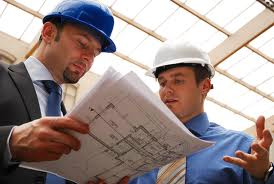  Именно инженеры технических специальностей займут лидирующие позиции на рынке трудоустройства. Западные инвесторы только еще начали открывать свои производства на территории Российской Федерации, и уже сейчас ощущается нехватка квалифицированных инженерных кадров на производстве: технических специалистов, руководителей разного уровня. Максимально востребованным будет сочетание  техническое + экономическое или юридическое образование и владение иностранным (английским) языком. 2. Специалисты в сфере IT технологий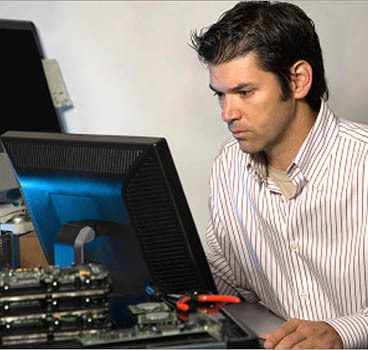 Ни одна современная фирма не обходится без компьютеров, соответственно на предприятии должны быть специалисты, которые отвечают за организацию и слаженную работу компьютерных сетей, настройку пользования Интернетом, обслуживание абонентских телефонных линий, оргтехники и т.д. Кроме навыков программиста, отлично, если у вас есть профессия дизайнера. Хорошие веб - дизайнеры очень востребованы, и их услуги стоят достаточно дорого. Многие компании готовы дорого заплатить за разработку узнаваемого логотипа и раскрутку их бренда в сети Интернет.3. Специалисты в сфере нанотехнологий 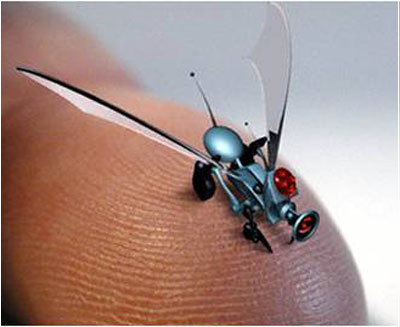  Нанотехнологии основаны на атомно-молекулярном взаимодействии веществ, данные технологии позволяют использовать скрытые, полезные свойства веществ. Нанотехнологии-это технологии будущего, которые подразделяются на три основных раздела: производство наноразмерных роботов, микросхем, а также атомная инженерия. Согласно исследованиям социологов, все специальности, связанные с нанотехнологиями, будут востребованы. В скором времени нанотехнлогии охватят все сферы: пищевую промышленность, машиностроение, космические технологии, медицину, химическую промышленность и т.д. Есть мнение, что мировое лидерство ждет страну, которая добьется прорыва в развитии нанотехнологий. 4. Специалисты в области биотехнологий и биоинженерии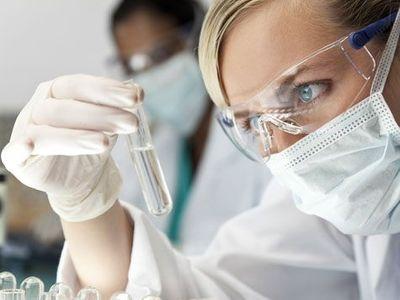  Понятие биотехнология означает современный метод, который использует любые биологические структуры, системы, и их части для решения той или иной задачи в рамках заданного технологического процесса. Особенно часто биотехнологии применяются в современных сельскохозяйственных предприятиях, на которых с применением методов генной модификации (генной инженерии) изменяют свойства выращиваемых продуктов, например, для повышения урожайности или устойчивости к вредителям. В фармакологии также применяют методы биотехнологий для создания лекарств на основе биологических организмов. Данная профессия потребует от человека знаний, как в области биологии, микробиологии, так и микроэлектроники. 5. Специалисты в сфере маркетинга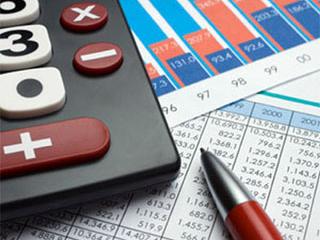 Российский рынок постоянно обновляется огромным количеством всевозможных товаров и услуг. При этом начинает сказываться перенасыщение различных сегментов рынка конкурирующей продукцией от разных производителей. Маркет – в переводе означает рынок, поэтому задачей маркетолога, является управление деятельностью компании, связанной с рынками сбыта продукции, удовлетворение интересов различных групп потребителей. Анализ рынка, исследование необходимых объемов выпуска, рынков сбыта продукции, формирование бизнес-плана предприятия – вот краткий перечень из задач, стоящих перед специалистом в сфере маркетинга. 6. Специалисты в сфере сервиса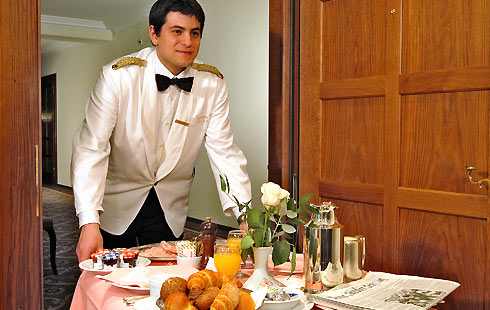  Постепенно благосостояние людей в России и других странах мира улучшается, поэтому возникает все большая потребность в предоставлении качественных сервисных услуг. Профессий в сфере обслуживания множество - администраторы гостиниц и ресторанов, стилисты, имиджмейкеры, и многие другие.  Спрос на подобных специалистов из года в год будет расти вместе с качеством жизни людей. При этом услуги должны оказываться на профессиональном уровне, причем важную роль имеют коммуникативные возможности сервисного персонала. 7. Специалист в области логистики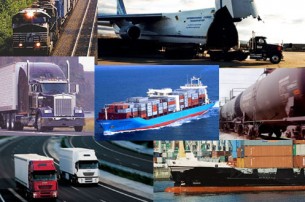  Под термином логистика  понимают управление информационными потоками и материальными ценностями в ходе выпуска и реализации продукции. Россия все больше интегрируется в мировую рыночную систему, планируется её вступление во всемирную торговую организацию и другие организации. В связи с этим уже сейчас востребованной профессией является – логист. Коммуникабельность, умение быстро понять и оценить ежедневной работе. При этом необходимо еще немного разбираться в технике, транспорте, экономических вопросах, иметь географические навыки.8. Специалист по экологической безопасности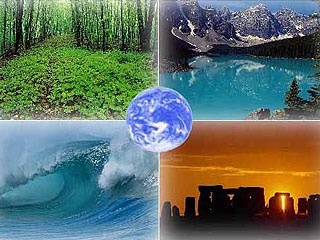  В нашей стране, к сожалению, всегда уделялось мало внимания защите окружающей среды и здоровью человека по причине экологических проблем. Однако в настоящее время масштаб антропогенных воздействий достиг такого уровня, что без грамотных специалистов в области экологии не обойтись. Кроме этого, при сотрудничестве с иностранными партнерами, очень важны вопросы обеспечения экологической безопасности не только готовой продукции, но и самого процесса производства. Профессия специалист-эколог заставляет человека хорошо ориентироваться в таких сферах как биология, химия, экономика, уметь использовать компьютерные и геоинформационные технологии в своей работе.  9. Специалисты в области медицинских исследований. 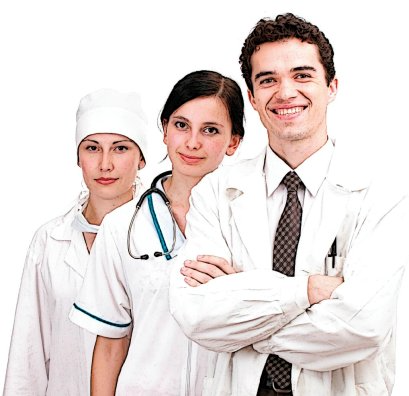  Медицина постоянно развивается, появляются новые методы лечения, технологии, лекарства, поэтому специалисты в области медицинских исследований всегда будут востребованы. Профессия исследователя в области медицины ставит перед человеком огромные возможности для раскрытия своего таланта, использования своих знаний и навыков, опыта компьютерного моделирования. Трудиться на благо всего мира, проводя медицинские исследования – вот прекрасная цель! Причем данная профессия является достаточно оплачиваемой. Имеется ряд актуальных направлений медицинских исследований – борьба с известными заболеваниями, продолжение длительности жизни людей, разработка новых медицинских материалов и препаратов.10. Специалисты в области химии и химических исследований  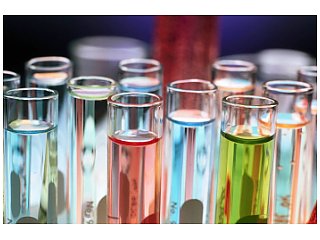         Энергетика-это сфера, в которой химические специальности будут максимально востребованы. Подсчитано, что мировых запасов нефти хватит всего на несколько десятилетий, и уже сейчас ученые ищут и исследуют альтернативные источники энергии. В скором времени, человечество начнет активно применять исследования на практики, а химические профессии станут одними их самых востребованных.Такова ситуация по России и в мире в целом, но выбирая профессию, вы можете обратиться в государственную службу занятости и получить список наиболее востребованных профессий именно в вашем регионе. Но не стоит забывать, что настоящие профессионалы своего дела будут всегда необходимы, независимо от специальности и отрасли.А самые редкие профессииА сейчас послушаем рубрику «Занимательные факты» о самых редких профессиях.1. Как вы думаете, чем занимается титестер? Титестер - дегустатор чая. По вкусу, запаху, виду этот специалист может определить сорт чая, место, где его вырастили, сезон сбора, способ хранения и переработки. Титестер обладает особым талантом - исключительно тонким обонянием. А еще титестеры должны от многого отказаться: не есть жареного, копченого, не употреблять специй, не пить, не курить, не пользоваться парфюмерией. Титестеры страшно боятся насморка. Крупнейшие компании страхуют носы своих титестеров на миллионы долларов, ведь от этих носов зависят судьбы огромных партий чая, которые стоят миллионы. А чай, который мы с вами пьем, - смешанный. В нем может быть до 18 сортов. Титестеры подбирают смеси так, чтобы подчеркнуть основной аромат, улучшить вкус.2.Еще одна редкая профессия - постижёр. Это специалист по изготовлению париков, усов, бород и бакенбардов. Эта профессия тесно связана с творчеством - в театре пастижер не просто делает парик, а создает образ. Часто в театре постижёры - это еще и гримеры, художники, создающие внешний облик героев. Для этой профессии требуется завидное терпение и усидчивость, потому что приходится специальным крючком вплетать в основу волосок к волоску. Профессия постижёра является довольно редкой, но сейчас она все больше и больше востребована в связи с развитием рекламы и шоу-бизнеса.3.Создатели рекламных роликов знают, что самая дефицитная профессия - это мастера спецэффектов. Эти мастера придумывают эффекты, которые заменяют настоящие продукты. Газированные напитки, йогурты, шоколад, прозрачное пиво с шариками воздуха - все, что вы видите на рекламе, - это не настоящие продукты, а их заменители. В роли пива на экране часто выступает бензин, или масло, или другая жидкость. Чтобы пельмени на экране красиво падали в кипяток, они должны быть пластиковыми, а вода - холодной. Видимость кипения создают сразу два устройства: компрессор, наподобие тех, что используются в аквариумах, и специальный моторчик, заставляющий воду бурлить. Потом все изображение корректируется на компьютере. Такие эффекты стоят очень дорого. И специалисты оплачивается соответственно.Заключительное слово учителя, рефлексияУчитель: Выбор профессии серьезный шаг в жизни каждого человека. Но какую бы профессию вы не выбрали, вам всегда нужны будут знания, полученные в школе. Пробуйте себя в самых разных областях деятельности. Один мудрец сказал: «Чтобы не ошибаться, нужно иметь опыт. Чтобы получить опыт нужно ошибаться».Учитель: Ни всегда наши желания совпадают с нашими возможностями. Если вы не хотите отказываться от своей мечты, займитесь самовоспитанием. Застенчивые люди – больше общайтесь, а нетерпеливые – учитесь внимательно слушать, будьте сдержаннее. И вообще, людям любой профессии необходимо работать над собой всегда, и тогда мечта станет реальностью. Мы искренне вам этого желаем! Список литературы1.  Основы планирования и реализации профессиональной карьеры. Рабочая тетрадь по профориентации молодежи. – СПб., 2010. – 42 с.2.  Пряжников Н. С. Профессиональное и личностное самоопределение. – М.; Воронеж: Модек, 1996.3.  Психология популярных профессий / Под ред. Л. А. Головей. СПб.: Речь, 2003.4.  Собчик Л. Н. Психология индивидуальности. – СПб.: Речь, 2003.